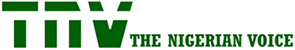 If Buhari Does Not Kill Corruption It Will Kill BuhariNewsSportsAfricaWorldOpinionsPoliticsBusinessDiasporaEntertainmentLifeStyleReal EstateClassifiedsMediaMembers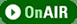 Press Release | 8 February 2017 23:11 CET 0  Comment EFCC Arraigns Four for $1m FraudBy EFCCPrevious | Next  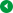 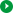 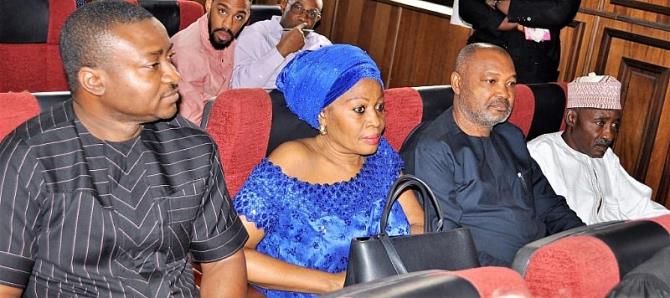 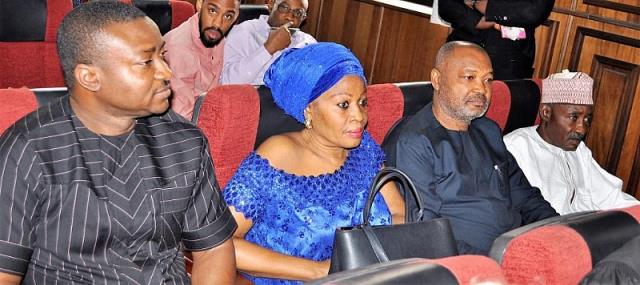 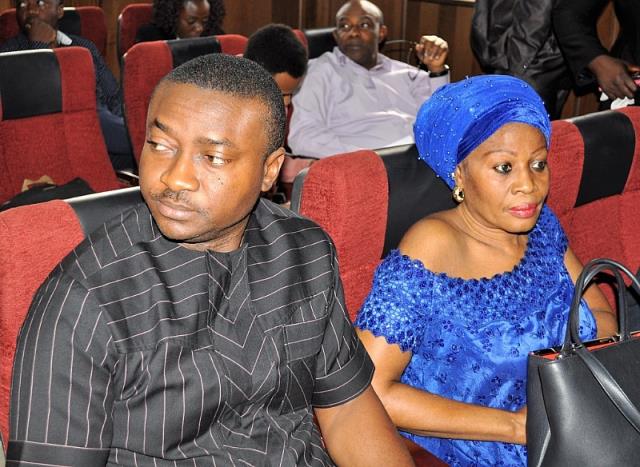 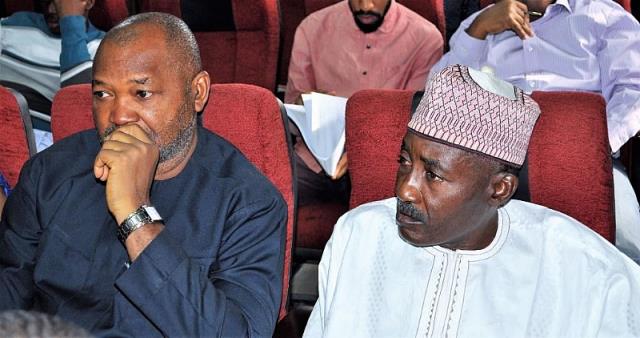 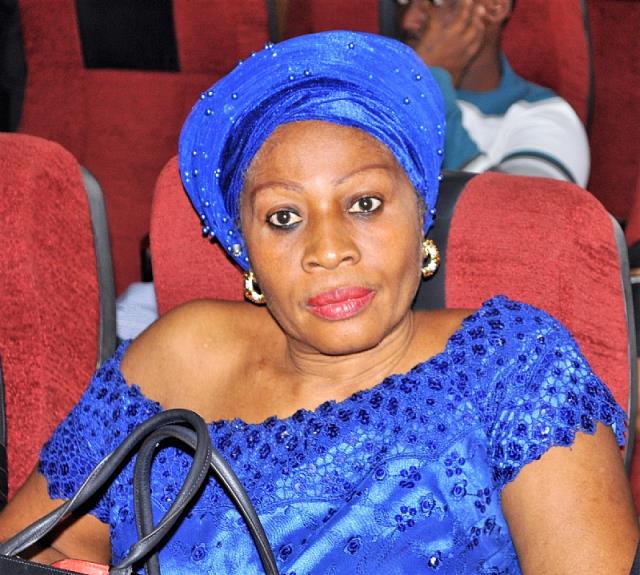 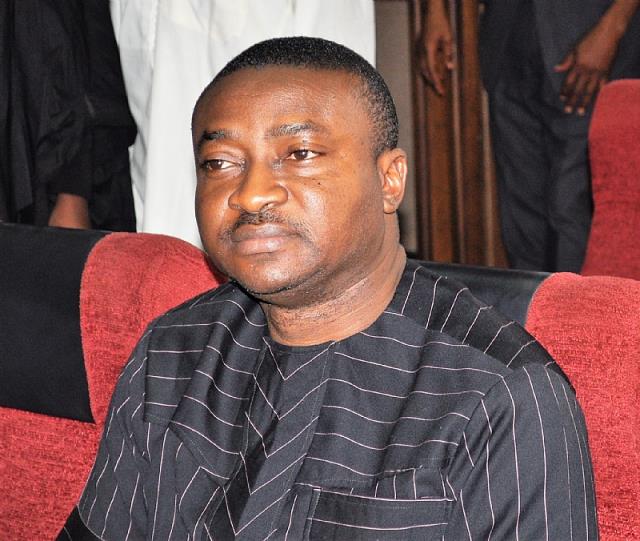 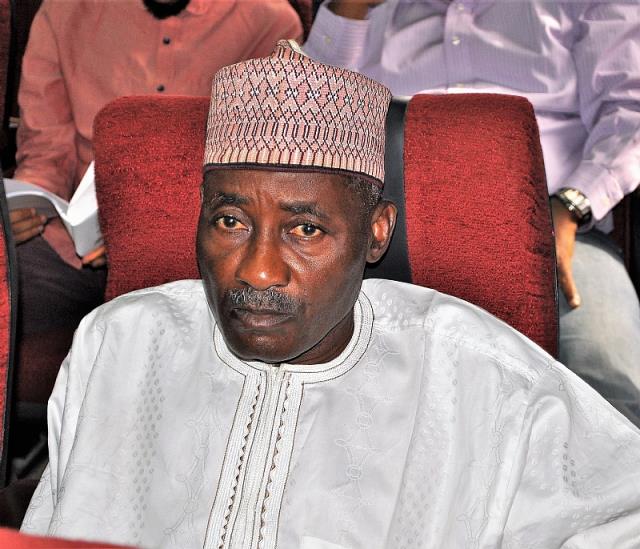 